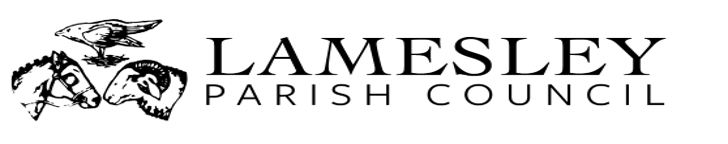 Minutes of Lamesley Parish Council Meeting held at The Millennium Centre on Monday 9th October 2023Attendees Cllr J Callaghan (Chair), Cllr E Andrew, Cllr M Burns, Cllr L Burns, Cllr S Greaves (Vice Chair), Cllr C Bretts, Cllr E Miller, Cllr L Johnson, Steven MullinsApologies   Cllr E AndrewMinutes of the 11th September 2023 meeting were read, agreed and signed by Chair282 ActionsCllr J Callaghan introduced Steve Mullins a local resident who is looking to become a co opted Councillor for Lamesley Parish and look at area of responsibilitySteve Mullins is happy to become a co opted councillor for Lamesley Parish Council.Proposer – Mrs Donna MullersSeconder – Keith Callaghan283 Matters ArisingNothing to report from previous minutes284 Correspondences was receivedInvoice from Memorials if DistinctionInvoice from NetwiseTSB Bus Bank StatementEmail from Planning departrment285 Financial ReportsFinancial statements and have been reconciled for financial report Parish clerk to bring to next meeting an update of predicted expenditure and what income is left in account allowing councillors to discuss future expenditure to benefit the ParishTwo signatories signed the following cheques for payment Chq 887 - £420.00 Netwise annual subscriptionChq 888 - £442.60 Gateshead & District Allotment Ass Ltd assorted winter plantsChq 889 - £432.00 Scott and Sons (Sculptors) to improve Kibblesworth Millennium Centre War MemorialParish clerk to check income in the Memorial account and reimburse the current account towards payment of cheque (889) 286 Specific area updatesEighton BanksEighton banks Village hall have opened the community centre for three weeks for St Anne Primary school who have now moved to St Oswalds SchoolThe Defibrillator went live at the MountThe Mount have arranged CPR training There has been anonymous calls reporting drug dealing in the area which is being handled by Julie GrahamKibblesworthCllr Jane McCoid enjoys access as to the rest of the village since unlocking of gatesCllr J McCoid informed the meeting that she was the GMBC Cllr who instigated the opening of the gate, which has been in place for 20 years. The meeting was advised by Cllr Callaghan that she had been approached by local farmers businesses and resident that vandalism and flytipping had followed very quickly and was in discussions with Officers of the Council as to the gate can be locked again to stop lorries, cars and vans gaining access while maintain access for Cllr McCoidMoor Hill lane has been resurfaced and Greenford open to eliminate traffic jamsThe Police had been called to the house in Kibblesworth Welfare Park as a child had threatened with being stabbed. They dealt with that issues but worries that the house could be used by drug dealers again as entry had been made. Council needs to be informed that it was now accessible again and needs to be made secureLongshanks & Team CollieryCllr E Andrew is keeping an eye on the Angel of North regarding graffiti and vandalism and was able to confirm that Gateshead Council is responsible for the upkeepGateshead Council have been trimming and tidying up hedges before the winterLady Park and Lamesley – VacantRoad works to be completed by 2025287 Any Further BusinessClerk to send reminder regarding pen profiles For Website to cllr Jane McCoidThere is a new local police officer based at Whickham Police station for the Gateshead areaDiscussions took place around the benefits of Christmas lights and three councillors agreed to contact Gateshead Council regarding their Christmas decoration plans for the Lamesley Parish There was a questions asked regarding proposed planning permission for a childrens home the following concerns is car parking which will affect single road access, local pub access and disruptions due to changeover of staff. Cllr Jane McCoid is happy to email Anna Dunbar with a list of questions regarding concerns.Group looked at two options regarding  whether to claim insurance or find funding to replace damaged seating in the area. Parish clerk to check insurance policy and include police crime number when talking to an insurance adviserIt was suggested that Lamesley website “what’s happening in the Parish” should promote future events hosted by local councilors.4 wreaths are to be ordered from Millennium Centre and one to be given to each of the 4 wards to be laid on Remembrance Sunday by the named councilorsParish Clerk to bring hard copies of “Code of Conduct” as these need to signed by each Councillor (2each) in the presence of the clerk or ChairpersonMeeting Closed at 20.20 pm288 Date of next meetingThe Mount on Monday 13th November 2023 for a 6.30pm start